муниципальное бюджетное общеобразовательное учреждение «Средняя общеобразовательная школа № 14 г. Уссурийска Уссурийского городского округа»Опыт наставничеств           Учитель - учительФИО наставника должностьМолодой педагогдолжностьКорбут Юлия Евгеньевна учитель начальных классов, Манько Елизавета Андреевна,учитель начальных классовОписание опыта работы с молодым специалистом за 2022/2023 учебный годВ	современных	условиях	реформирования	национальной	системы образования особое значение приобретает тот факт, что молодой педагог должен в максимально короткие сроки адаптироваться в новых для него условиях практической деятельности. Сегодня система наставничества вновь заслуживает самого пристального внимания, в ней отражена жизненная необходимость начинающего педагога получить поддержку опытного профессионала, который способен предложить практическую и теоретическую помощь на рабочем месте.Являясь одним из наставников молодого специалиста Манько Е.А., мною были определены цель и основные задачи работы с молодым педагогом.Цель – обеспечение постепенного вовлечение молодого учителя во все сферы профессиональной деятельности; создание условий для становления профессиональной деятельности педагога.Задачи:1. Формировать и воспитывать у молодых специалистов потребность в непрерывном самообразовании.2. Помочь	учителю,	опираясь	в	своей	деятельности	на достижения педагогической науки и передового педагогического опыта, творчески внедрять идеи в учебно - воспитательный процесс.3. Создать условия для профессиональной адаптации молодого педагога в коллективе.4. Способствовать	формированию	индивидуального	стиля творческой деятельности; вооружить начинающего педагога конкретными знаниями и умениями применять теорию на практике.Прогнозируемый результат:1. Умение планировать учебную деятельность, как собственную, так и ученическую, на основе творческого поиска через самообразование.2. Становление молодого учителя как учителя-профессионала.3. Повышение методической, интеллектуальной культуры учителя.4. Овладение системой контроля и оценки знаний учащихся.5. Умение проектировать воспитательную систему, работать с классом на основе изучения личности ребенка, проводить индивидуальную работу.Формы работы:- индивидуальные, коллективные, консультации; - посещение уроков;- семинары;- теоретические - анкетирование.Основные виды деятельности:-	Организация помощи в овладении педагогическим мастерством через изучение опыта лучших педагогов школы.-	Привлечение молодого специалиста к подготовке и организации семинаров, к работе школьного методического объединения учителей математики и информатики.-	Посещение уроков молодого специалиста.-	Отслеживание результатов работы молодого учителя, педагогическая диагностика.-	Организация разработки молодым специалистом дидактического материала, электронных учебных материалов и др.Основные направления работы:-	ведение школьной документации (работа с классными журналами, составление календарно-тематического планирования и поурочных планов);-	организация учебно-воспитательного процесса;-	общие вопросы методики организации работы с родителями;-	механизм использования дидактического, наглядного и других материалов.Работа с молодым специалистом была выстроена в три этапа: 1-й этап – адаптационный (диагностический). Наставник определяет круг обязанностей и полномочий молодого специалиста, а также выявляет недостатки в его умениях и навыках, чтобы выработать программу адаптации.2-й	этап	–	основной	(самостоятельный	творческий	поиск).	Наставникразрабатывает и реализует программу адаптации, осуществляет корректировку профессиональных	умений	молодого	педагога, -помогает	выстроить	ему собственную программу самосовершенствования.3-й	этап	–	оценочно-рефлексивный.	Наставник	проверяет уровень профессиональной компетентности молодого педагога, определяет степень его готовности к выполнению своих функциональных обязанностей. Свою деятельность, как педагога-наставника строила в соответствии сметодическими рекомендациями для педагогов-наставников.Выбор формы работы с молодым специалистом начала с вводного анкетирования и беседы, где педагог указала свои трудности, проблемы в работе. По итогам анкетирования определили совместный план работы начинающего педагога с наставником.Под моим руководством Елизаветой Андреевной было изучено содержание учебных	программ,	нормативных	документов	по	организации учебно-воспитательного процесса, составлено календарно-тематическое планирование на 2022/2023 учебный год для 1 класса, план воспитательной работы, изучена памятка по заполнению электронного журнала.В процессе работы с учащимися молодой специалист с моей помощью познакомилась с требованиями к контролю знаний, методические рекомендации, которыми руководствуется образовательное учреждение, при ведении тетрадей учащихся. На индивидуальных консультациях помогла Елизавете Андреевне выявитьосновные отличия в структуре конспекта и технологической карты урока, в особенностях построения карты урока в зависимости от его типа; составить памятку типов урока с их структурными элементами.В учебный период приступили к изучению эффективных приемов для формирования и развития личностных и метапредметных универсальных учебных действий, на основе теоретических сведений составили памятку для использования молодым специалистом при разработке учебного или внеурочного занятия.Наставничество – это постоянный диалог, межличностная коммуникация, следовательно,	наставник	прежде	всего должен быть	терпеливым	и целеустремленным. В своей работе с молодым педагогом он должен применять наиболее эффективные формы взаимодействия: деловые и ролевые игры, работу в "малых группах", анализ ситуаций, развивающие деловую коммуникацию, личное лидерство, способности      принимать      решения,	умение      аргументировано формулировать.Были посещены уроки Елизаветы Андреевны в 1 в классе, оказана помощь при проведении работ по математике.После каждого урока проводился подробный разбор действий педагога, с последующей выработкой рекомендаций по самоанализу пройденного занятия.Тематика уроков математики, посещенных мною у Елизаветы Андреевны           Урок является основной формой организации учебного процесса в школе. Онможет быть проведен в традиционной и нетрадиционной форме. Поэтому урокам уделялось	наибольшее	внимание.	Совместно	с молодым специалистом анализировались проведенные им уроки, давались методические рекомендации по правильности составления поурочного планирования и умения достичь цели поставленной на уроке, т.к. неясное видение цели как конечного результата всегда ведет к размытости, неясности и неточности в определении содержания методов и средств обучения. Кроме этого была оказана помощь в коррекции и работе с календарно – тематическим планированием, в соблюдении санитарно–гигиенических норм и требований на уроке, в работе по самообразованию и т. д.В течении учебного года Елизавета Андреевна посещала мои уроки, и уроки других преподавателей с той целью, чтобы научиться важным профессиональным качествам:- создание учебно – познавательной атмосферы; - изучение используемых методов обучения;- наблюдения деятельности учащихся на уроке; - типам речи учителя и ее значению на уроке;- определение воспитывающей стороны урока;- изучение взаимоотношений учителя и учащихся.Учебно–воспитательный процесс в классе Елизавета Андреевна строит в тесном контакте и сотрудничестве с родителями. Для этого в классе проводятся индивидуальные беседы с родителями, часы консультаций.В классе Елизаветой Андреевной были подготовлены и проведены следующие мероприятия:По итогам анализа проведенной работы с молодым специалистом можно сделать вывод:   молодой учитель активно осваивает современные методы обучения и воспитания, уже неплохо владеет методикой построения урока исходя из его темы, цели; уверенно держится перед классом; хорошо владеет преподносимым материалом урока; справляется с многозадачностью своей деятельности – следит не только за ходом учебного процесса, но и за порядком в классе, за характером взаимоотношении учащихся в процессе работы; имеет навык целесообразного отбора дидактического материала к уроку; планирования деятельности учащихся	как индивидуальной, так	и	фронтальной; имеет положительный опыт взаимоотношений с родителями своего класса.Тем не менее, необходимо обратить внимание на использование различных форм контроля и оценки знаний учащихся, на вербальные способы поощрения деятельности учащихся; мотивации детей на успех, игровых дидактических приемах при изучении или закреплении учебного материала.Также в ходе  посещенных уроков и часов общения выявлена проблема в работе с детьми с низкой учебной мотивацией, в частности проблема состоит в вовлечении их в активную учебную деятельность и соблюдении ими дисциплины. Не всегда у Елизаветы Андреевны получается осуществить индивидуальный подход в работе с учетом возрастных особенностей учащихся.Молодому специалисту в текущем учебном году была оказана помощь:- в приобретении практических навыков, необходимых для педагогической работы;- в выработке умения применять теоретические знания в практической деятельности;- в приобретении опыта по освоению разнообразных современных технологий обучения и развития познавательной деятельности учащихся.Период адаптации молодого специалиста прошел успешно. Молодому специалисту оказывается помощь администрацией и педагогом-наставником в вопросах	совершенствования теоретических знаний, повышения профессионального мастерства.Задачи на следующий учебный год:работать над повышением компетентности молодого педагога в вопросах развития интеллектуального и творческого потенциала учащихся на уроках;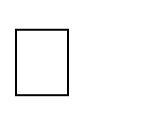 направить работу на изучение и практическое применение эффективных методов работы с учащимися с разным уровнем мотивации; обеспечение рефлексии и самоконтроля учащихся на протяжении всего урока.№Тема урокаДата1Число и цифра 215.09.20222Письмо овалов больших и маленьких21.09.20223Строчная и заглавная буква Рр14.10.20224Строчная и заглавная буква Пп21.10.20225Сравнение длин отрезка27.11.20226Как живут растения?05.12.20227Буквы Юю27.12.20228Правописание жи-ши01.02.20239Перенос слов09.03.202310Запись и чтение чисел11.04.2023№ п/пНазвание мероприятияДата1Праздник «Добрый Новый год!» в класседекабрь 20222Прощание с Азбукойфевраль 20233Утренник «Поздравляем наших мам»март 2023